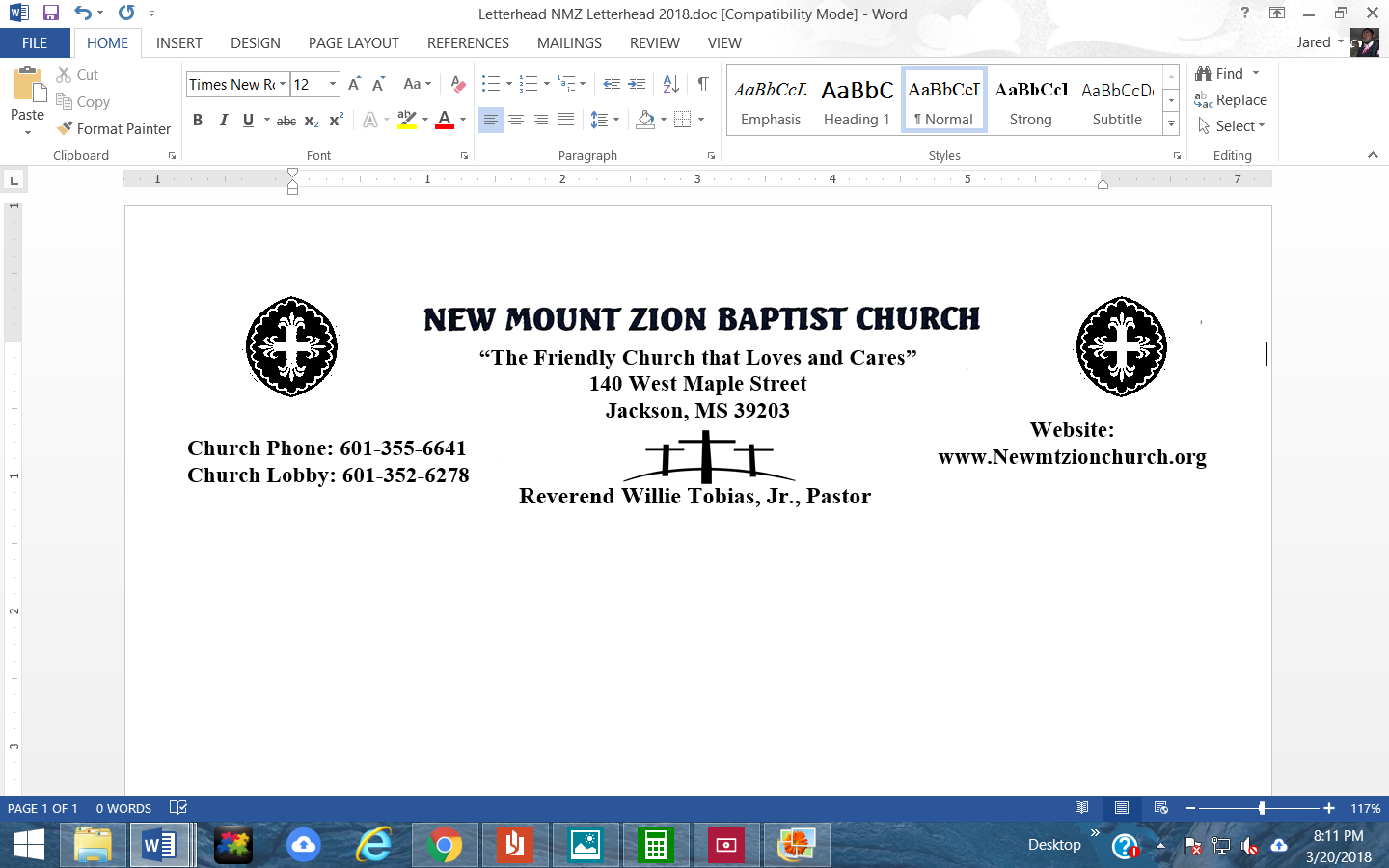                                                                             July 11, 2022                                                                                                          Genesis Chapter 45:25-28           “Revelation, Response and Reviving- God’s Grace is Available to Everyone”Points to Ponder: Genesis 45 is a beautiful illustration of God’s abundant provision for His people. Through Joseph, God provided abundantly beyond what Jacob and his other sons ever could have expected. It shows how God provided for all their physical, emotional and spiritual needs, in His timing, not theirs, in ways they never could have expected. It was through grace, not through merit that God saved all of them from dying in famine, as one part of His amazing, eternal plan.In verses 25-26, What was Jacob’s first response when the brothers told him Joseph was alive in Egypt? (Sis. Carolyn Fleming)What was it that convinced Jacob, and what did he conclude? How would this affect Jacob, verses 27-28? (Leslie Jennings)Genesis Chapter 46:1-34“God’s Perfect Plan”Points to Ponder: Joseph has just been dramatically reunited with his estranged brothers. Following Joseph’s revelation of his identity Genesis 46 describes the large family’s move out of Canaan. Jacob stops in Beersheba to offer sacrifices to God and receive renewed promises from Him. Then the story pauses to provide a count of Joseph’s descendants by each of his four wives. Jacob is reunited with Joseph, who prepares his family to meet with Pharaoh.   When Jacob sets out for Egypt, what did God tell Jacob in a dream would happen to his family in Egypt, verses 1-4? How does God reassure Jacob? (Deacon Sylvester Ford)2. In reading verses 5-27, briefly discuss the 12 Tribes of Israel. Who were they? (Sis. Idetra Berry)As the family settles in the land of Goshen, briefly discuss the emotional meeting between Joseph and his father, verses 28-30.  (Bro. Wilbert McCoy)In vereses 31-34, Joseph has a plan to provide for his family during the famine, as well as keep them close to him. How do you see Joseph’s wisdom and leadership demonstrated in his plan? (Sis. Deborah Steverson)